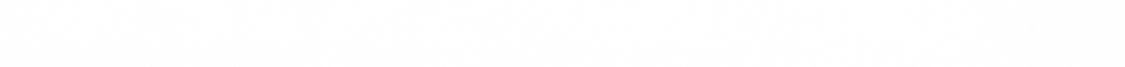 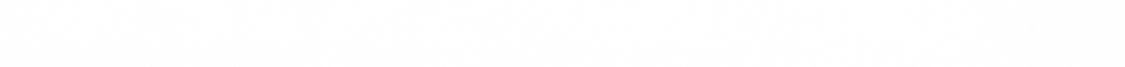 SundayMondayTuesdayWednesdayThursdayFridaySaturday1234567.891011121314First day of school. Upside down drawings and seat assignments 15Work on drawings. Learn names.16Syllabus and drawings due. Explain sbs171819Essential ?s.Architecture research worksheetAssign optical illusion SB20Architecture examplesChoosing a buildingSketching/blade demo21Review elements and principles and add them to design22Art fee and syllabus dueSB dueStudio day23No school242526Studio dayAssign zentangle sb27Studio day28Studio day29Studio day30Project dueZentangle sb duePresent blds. & explain details31August2018August2018August2018August2018Notes:Notes:Notes:SundayMondayTuesdayWednesdayWednesdayThursdayThursdayFridaySaturday12No School3Value PptValue scaleValue scales with variety of marks & media/SB4Continuing  value practiceStill life exercises5Creating an interesting compositionStill life exercises6project promptprep paper with newspapervalue sb’s due789studio dayadd objectAssign 3d object with value sb10Studio dayAdd pattern 11Studio day12Studio day13Assessment: 2 parasSB dueExtra time to finish project if needed-due141516Essential ?s and looking at picasso’s careerDemo 1pt perspec./cityAssign SB 1pt17Finish city drawingHelp with rooms if neededDemo 2 pt.18Draw city in 2 pt. perspective19Finish up drawingsShow works by Renato PalmutiPersonal perspective20Start project, give prompt-may use images if needed by alter SB due212223Assign 2pt SBWatercolor exercises (techniques and such)24 Practice w/ watercolor to create scenes that evoke a mood/emotion25Add watercolor to drawings using Renato Palmuti as inspiration26 Studio day to paint27 Studio daySB due2829september2017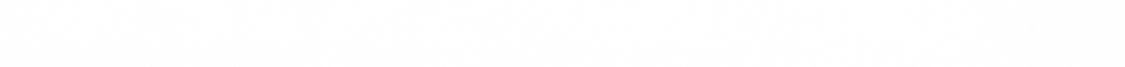 september2017september2017september2017Notes:Notes:Notes:SundayMondayTuesdayWednesdayWednesdayThursdayThursdayFridaySaturdayStudio dayNo SB this week1Studio day2Project dueAssessment writing3No School Fall Break4No school Fall Break567Essential ?sPrintmaking ppt. & ExStart sketching for SB8Finish up drawing for printmaking9Group critiqueRevisions Draw on lino1Demo cutsStart cutting11Studio daySB due121314Print demoRework unsuccessful print for SB15Print16Rework unsuccessful prints17Rework unsuccessful prints18Finish upEssential ?sSB due192021Choose 3 prints for displayExplain symmetrical No SB-research sheet counts22Go to lab & introduce research for clayHave lab 12223Lab-research and ppt24Lab-research and ppt25Intro to coil pots: ppt, examples, terms, sketching262728Symmetrical SBDemo with clayDistribute clay29Studio day3031october2017october2017october2017october2017Notes:Notes:Notes:SundayMondayTuesdayWednesdayWednesdayThursdayThursdayFridaySaturdayStudio day1Studio day24Studio dayRadial balance SB5Studio day66Studio day Teach clean up of pots7Studio day8Pots dueSB due911Present in class12Creative color wheel drawing sb Color ppt. Color wheel with colored pencils1313Essential ?s. Create color wheel with paint14Finish color wheel addBrown/black/graywhite acrylic15SB due Value scale with black &1618Primary color SB Choose image and do a contour line drawing on canvas19Give out palletsStart painting2020Thanksgiving break/no school21Thanksgiving break22Thanksgiving break2325PaintHarmonized SB26Paint2727Paint28paint29Paintings dueSB due30November2017November2017November2017November2017Notes:Notes:Notes:SundayMondayTuesdayWednesdayWednesdayThursdayThursdayFridaySaturday.12Essential ?sAssessment-choose colors and list process of mixing it.34Lab or library to research environmental artists, worksheet as SBs44The city museum photosSafety demoStart project/prompt5Hand out study guide Studio day6Studio dayResearch SB due789Studio day10Studio day1111Study guides due12Sculpture duePossible glaze day13Final review141516Finals17Finals1818Christmas Break19Christmas Break20Christmas Break212223Christmas Break24Christmas Break2525Christmas Break26Christmas Break27Christmas Break28293031december2019december2019december2019december2019Notes:Notes:Notes:SundayMondayTuesdayWednesdayWednesdayThursdayThursdayFridaySaturdayNo schoolNo schoolNo school1No school2Assign self- portrait SB Syllabus reviewArt fee3Face ppt5 face grids456Eyes, noses7Mouth, ears88Hair styles9Self-portrait prompt10Studio dayPackets are due111213Studio daySB-draw a classmate and color14Studio day1515Studio day\skin coloring demo16Studio day 17Studio daySb due181920Project dueAbstract SBSurrealism discussion and pptSketch ideas21NO School2222Start contour outline on large paper23Search for colors24Start gluing piecesAbstract sb due252627Studio dayNarrative sb28Studio day2929Studio day30Studio day31January2019January2019January2019January2019Notes:Notes:Notes:SundayMondayTuesdayWednesdayWednesdayThursdayThursdayFridaySaturdayProject dueSb due123Persuasive sb Persuasive art discussion Pop art relief sculpture pptSketch ideas4Talk about how to layer a relief sculptureXacto knife demo55Studio dayCan use elmers glue for layers6studio day7studio day8910steampunk sbstudio day11studio day1212project due4 paras about how pop art relates to persuasive art historically13functional ppt  & have students look up ex of steampunkgive choices and rubric14sb duesketch/ start project1516Assign projectGet photo17studio dayAssign SB-metamorphosis18No School1919Studio day20studio day21Studio day222324Studio day25Studio day2626Studio day27Studio day28Start grid drawing or work on SBfebruary2017february2017february2017february2017Notes:Notes:Notes:SundayMondayTuesdayWednesdayWednesdayThursdayThursdayFridaySaturday1Sb due project dueassessment/ cut edges of collage 23Draw names of expressive artists and do research sheet for SB45667Studio day89Finish researchShow ppt for expressive self portraits10Assign landscape in the manor of SBStudio day11Lab day for pptWorksheet is SB12Lab day for ppt1313Ceremonial ppt and project prompt14Demo plasterWorksheet due15No school/ possible weather makeup day16Take photos of students on Tuesday. And alter them according to their assigned1718Studio dayCeremonial sb19Studio day2020Studio dayPaint masks21Presentations/masks due22Presentations/masks due232425Essential ?sInstallation ppt and group assignmentsFamous installation sb26Group meeting and sketching2727Presenting and making changes to designStudio day28Studio day29Studio day3031march2017march2017march2017march2017Notes:Notes:Notes:SundayMondayTuesdayWednesdayWednesdayThursdayThursdayFridaySaturday1Spring break2Spring breakSpring break3Spring break4 Spring break5Spring break 678Studio dayDesign a 3d sculpture sb9Studio day1010Studio day11Studio day12Project due131415 Essential ?sResearch surrealism &  worksheetSB16Surrealism discussionCollage ppt and examples1717Sketch Start drawing contour 18Collage demoStudio day19Studio day202122Studio dayMonochrome landscape23Studio day2424Studio day25Studio day26Second mixed media addition prompt272829Studio daytypography30April2017April2017April2017April2017Notes:Notes:Notes:SundayMondayTuesdayWednesdayWednesdayThursdayThursdayFridaySaturdayEssential ?sSketch idea for an artwork they would wearEssential ?sSketch idea for an artwork they would wear1Show examples of fabric dyes Contour drawing on swatch2Fabric dye demoStudio day3Studio day456Give tshirt and do contour sketch 7Studio day88Studio day9Studio day10Studio day, iron shirtsLast day for makeup work due111213Give studio guide14Study guide review1515 Finals16Finals17Last day of schoolfinals181920final review21no school/election day2222finals23finals24last day of schoolfinals252627possible make up days28possible make up days2929possible make up days30possible make up days31may2017Notes: